Контрольная работа по математике9 класс 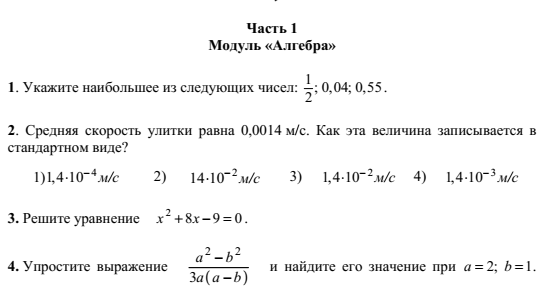 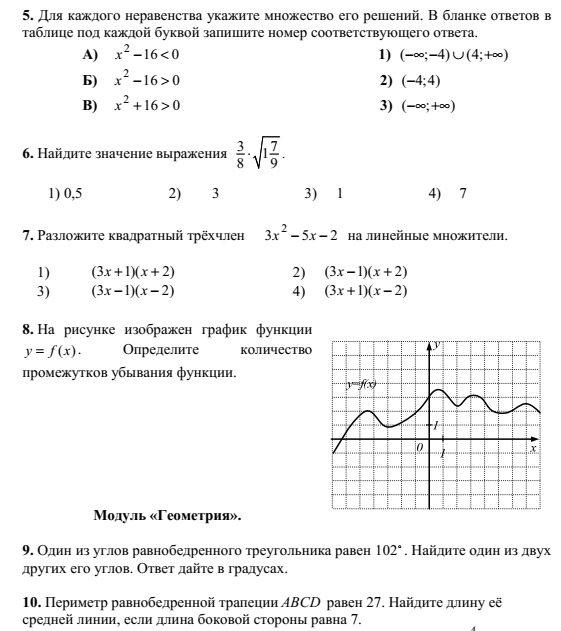 